AllThatCounts GmbHHerr Thore Johansson Straße 12345067 Beispielstadt Ort, den TT.MM.JJJJSehr geehrter Herr Johansson,Sie suchen einen erfahrenen Vertriebsleiter, der sich von anspruchsvollen Kunden und einer herausfordernden Tätigkeit nicht abschrecken lässt? Dann haben Sie ihn gefunden! Ich bringe nicht nur sieben Jahre Berufserfahrung in der Leitung eines 8-köpfigen Teams mit – diese möchte ich einsetzen, um Ihren Absatz in den nächsten drei Jahren um 50 Prozent zu steigern.Warum mir das gelingt? Weil ich zu 100 Prozent hinter Ihren Produkten stehe und auch Kunden davon überzeugen kann. Neben der Betreuung von Bestandskunden und der Neuakquise zählen zu meine Aufgaben:Aufbau eines Kundenstammes und Vertrieb in der DACH-RegionKonzeption von Angeboten in Zusammenarbeit mit dem VerkaufsteamLeitung von Verkaufs- und Verhandlungsgesprächen zum erfolgreichen AbschlussAll in gegenseitiger Unterstützung mit einem hochmotivierten Team, das ich weiterbilden und fördern möchte. Habe ich Ihre Neugier geweckt? Dann freue ich mich auf ein persönliches Gespräch.Mit freundlichen Grüßen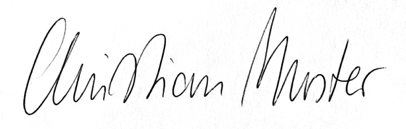 Christian MusterBewerbung
Als VertriebsleiterIhre Stellenanzeige bei karrieresprung.de vom TT.MM.JJJJAnlagen:Anlage 1Anlage 2Anlage 3